Сценарийфольклорного занятия для детей старшей группы«Чем дальше в будущее входим, тем больше прошлым дорожим»Воспитатель: Николаева Светлана ВасильевнаЦели:- Расширять представления детей об окружающем мире, приобщать к истокам русской культуры.- Развивать нравственные ценности, представления о добре, красоте, трудолюбии.-Пробуждать интерес к русскому народному творчеству, желание творчески самовыражаться.- Воспитывать любовь к родной земле, чувство гордости за свой народ.Оборудование: в зале бутафорская русская  изба, музыкальные инструменты, материал для рукоделия (прялка, пяльцы, спицы и т.д.)Ход занятия(В зал входят ведущая (воспитатель) и Маша)В.: Очень часто за событиями и сутулокой дней    Старины своей не помним мы, забываем мы о ней.    Хоть и более привычны нам полёты на луну,    Вспомним старые обычаи, вспомним нашу старину.Маша:  Дорогие гости , приглашаем вас к нам на посиделки.(Маша идет в избу и садится на лавку.)Маша:  Зимний вечер тёмен, долог,       Насчитаю сорок ёлок,То на лавке  посижу, то в окошко погляжу.Позову- ка я ребят к себе на посиделки,Будем песни петь, плясать, и работу выполнять.Сейчас избу приберу и гостей позову.(Приберает горницу)Эй, подруженьки- подружки, веселушки-хохотушки,Эй, ребята, молодцы –озорные  молодцы.Приходите поплясать, зимний вечер скоротать.(В зал под русскую народную мелодию входят дети и встают в две шеренги)В.: Спасибо, Машенька, что позвала нас к себе на посиделки.(Поклон)Дети:  В избу твою жаркую мы пришли с подарками.(проговаривают все вместе и одаривают подарками)Ах тари-тари-тариКупим Маше янтари Останутся пятакиКупим Маше башмакиОстанутся грошикиКупим Маше ложкиОстанутся полушкиКупим ее подушки.Маша: Ой подружки мои,Мне подушки не нужны.И работать мне не лень,И плясать могу весь день.В круг вставайте поскорейДа пляшите веселей!(Дети становятся в хоровод)    Хоровод «Калина»(под музыку дети рассаживаются на лавку)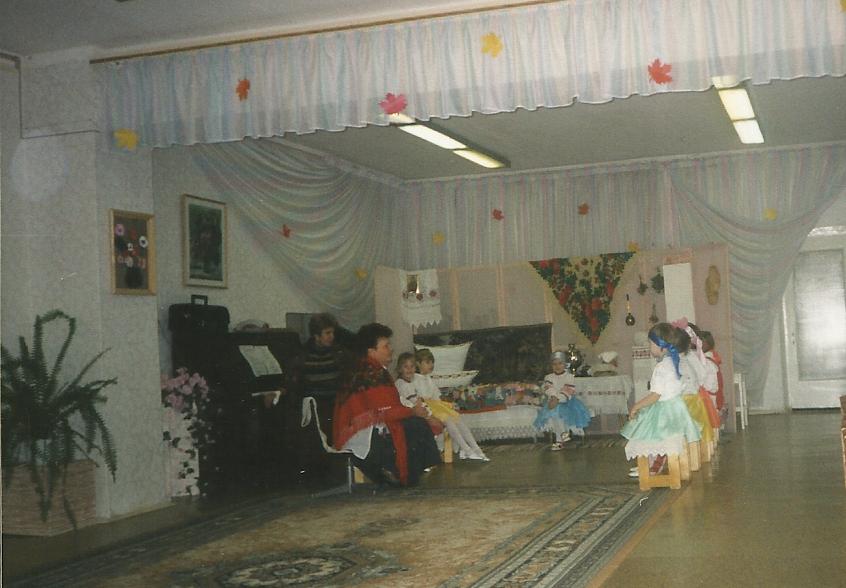 В.: Сяду рядышком на лавкуС вами вместе посижу,Загадаю вам загадки,Кто смышлёный погляжу.(загадывание загадок)Я пыхчу. пыхчу, пыхчуБольше греться не хочуКрышка громко зазвенела- Пейте чай, вода поспела.(чайник)Он бывает с толокном,С рисом, мясом и пшеном,С вишней сладкою бывает,В печь сперва его сажают,А как выйдет он от туда,То кладут его на блюдо.Ну, теперь зови ребят, По кусочку пусть съедят.(пирог)Хлопотун ЕгоркаВзялся за уборкуВ пляс по комнате пошелОглянулся, чистый пол.(веник)Он летает белой стаей и сверкает на летуОн звездой прохладной тает на лодоне и во рту.Он на солнышке румяный, под луною – голубой,Он за ворот и в карман залетает нам с тобой.Он и белый и пушистый и мохнатый как медведь,Раскидай его лопатой, назови его, ответь…(снег)Если руки ваши  в ваксе, если на нос сели кляксы,Кто тогда нам первый друг снимит грязь с лица и рук.Без чего не может мама ни готовить, ни стирать,Без чего мы скажем прямо человеку умирать.Чтобы лился с неба дождик, чтоб росли колосья хлеба,Чтобы плыли корабли, чтоб варились кисели,Чтобы не было беды жить нельзя нам без…(воды)Кто любит  по веткам носиться.Конечно рыжая… (белка)В малине понимает толкХозяин леса бурый… (медведь)Кто стучит как в барабан?На сосне сидит… (дятел)В.: Ох , какие молодцы, все смышлёные.Как известно всем, подружки, мастерицы петь частушки.Запевайте поскорей, чтоб порадовать гостей.Девочки: Встанем девицы рядком, да частушки пропоём.Мальчики: Да и мы , пожалуй , встанем, от подружек не отстанем.(Дети берут муз. инструменты и поют частушки)Мы частушек много знаем и хороших и плохихХорошо тому послушать, кто не знает ни каких.Начинаем мы припевку первую, начальнуюМы хотим развеселить публику печальную.Чтобы печка разгоралась, надо жару поддаватьЧтоб частушка лучше пелась, надо пляской помогать.Если б не было воды, не было бы кружки.Если б не было девчат, кто бы пел частушки.Девочки-беляночки, где вы набелилися?Мы вчера коров доили, молоком умылися.По деревни я пошла, Ванечку увиделаПод кустом сидел и плакал, курица обидела.Вы, послушайте , девчата, нескладуху будем петьНа дубу свинья посеется, в бане парится медведь.Мы частушки петь кончаем и садимся в решетоУезжаем мы в деревню за час тушками ещё.(Под русскую народную мелодию дети берут свою работу, рассаживаются по местам и занимаются рукоделием.)В.: Посиделки были праздником для крестьян. Не всегда родители разрешали посещать их. Нужно было хорошенько дома поработать, чтобы заслужить посиделки вечером. Да и отпустят, так обязательно работу дадут -  напрясть, связать, вышить. Вот и пряли, вязали, вышивали.(Дети читают пословицы)- Кто любит трудиться, тому без дела не сидится.- Какова пряха , такова на не и рубаха.- От скуки бери дело в руки.- Без дела  жить, только небо коптить.- Поскорей подрастай, да к работе поспевай.В.: Как бы горько не жилось в старину – без песни, без её целительной силы не обходились. Какая без песни работа?( Дети читают пословицы)- С песней и работа спорится.-  Где песня льётся, там веселее живётся.(дети поют песню «Посею лебеду на берегу»)В.: Засиделись что-то слишком.Поиграем в «Третий  лишний»(Дети становятся в круг, о считалки выбирают водящего)Игра «Третий лишний»В.: Сядем все без спешки, вас сегодня ожидают  русские потешки, небылицы, перевёртыши.(Дети читают потешки, небылицы)На заборе чепуха жарила вареньеКуры съели петуха в это воскресенье.На горе стоит телега, слёзы капают с дугиПод горой стоит корова ,надевает сапоги.Сидит ёжик на берёзе, новая рубашечкаНа головке сапожок, на ноге фуражечка.Ехала деревня мимо мужика, глядь, из под собаки лают ворота.Тпру – сказала лошадь, а мужик заржал.Лошадь пошла в хату, а мужик стоял.Лошадь ела сало, а мужик овёс.Лошадь села в сани, а мужик повёз.Крыши испугались, сели на ворон.Лошадь подгоняла мужика кнутом.– Собака, что ты лаешь?- Волков пугаю.- Собака, что ты хвост поджала?- Волков боюсь.– Федул! Что губы надул?- Кафтан прожёг.- Зашить можно?- Да иглы нет.- А велика ли дыра?- Да один ворот остался.В лесочке, в лесочке избушка на кочке,Блинами обита, оладьями крыта.Ограда кругом – пироги с творогом.  В.: Вот потешкам конец, а кто слушал молодец.(Дети делают хмурый вид)У кого тут хмурый вид? Снова музыка звучит.Собирайся детвора, ждёт вас русская игра!(Дети становятся в круг)Игра «Ворон»В.: Быстро время пролетело, пора нам по домам.1 ребёнок: Кончилось весельеце, берусь завтра за дельце.2 ребёнок: Мы за вечер утомились, танцевали , веселились.3 ребенок: А теперь по домам, как соловьи по гнездам.Маша: Подождите , подождите, хороши в дорожку пирожки с горошком.В.: Не красна изба углами, а красна  пирогами.Маша: И вы гости не сидите, к самовару подходите. Пирогами угощайтесь с нами прощайтесь.В.: Делу время , потехе – час.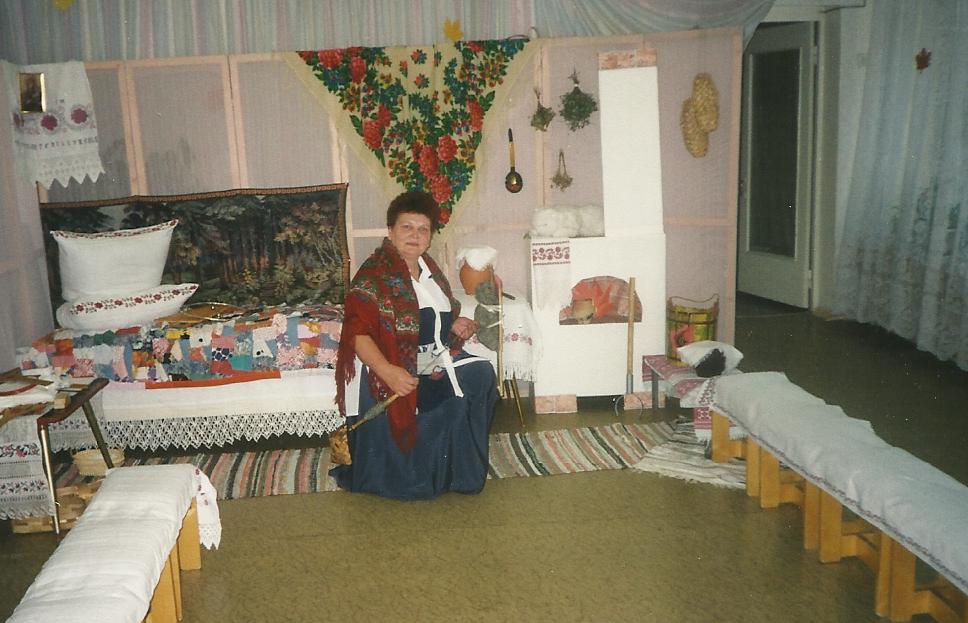 